Gusto mucho la música latina.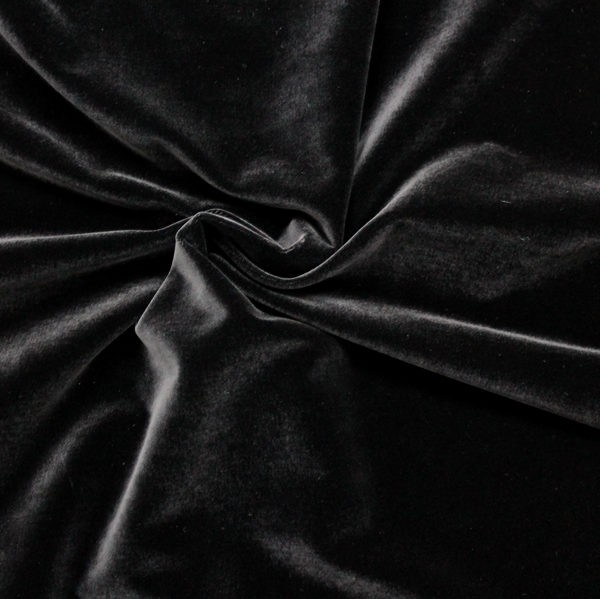 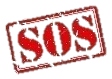 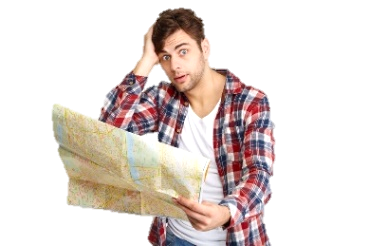 Me no gusta prestar mi móvil a desconocidos. A mí gusta el deporte. Me gusta la cerveza y el vino.El presidente de Finlandia gusta cazar osos. ¿Gustas mi nuevo libro de español?de mi prima – jugar - gusta – al perro – le – mucho.gustan – a mí – no – largos – los exámenes – me.¿hacer – gusta – te – qué – a ti?los partidos – al tenis – gusta –, pero – jugar – gusta – no – me – me – ver.comprarla (ostaa sen) – gusta – podemos – la chaqueta – si – te. no –, pero – gusta – a vosotros – nos – a nosotros – la pesca.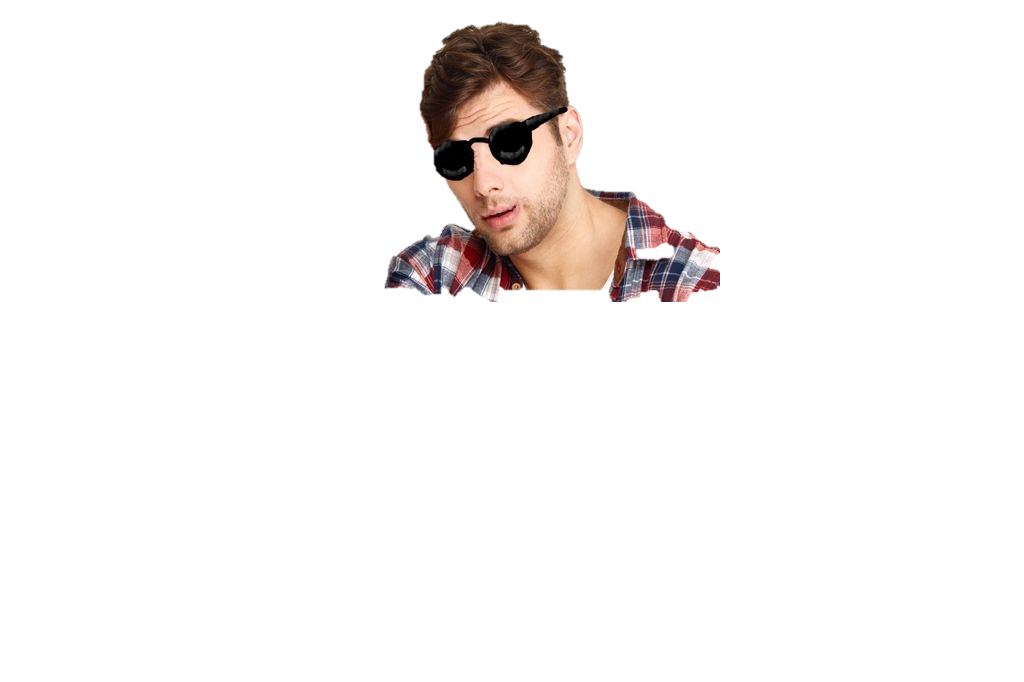 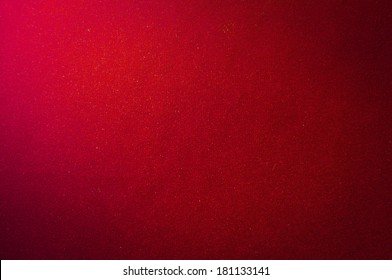 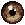 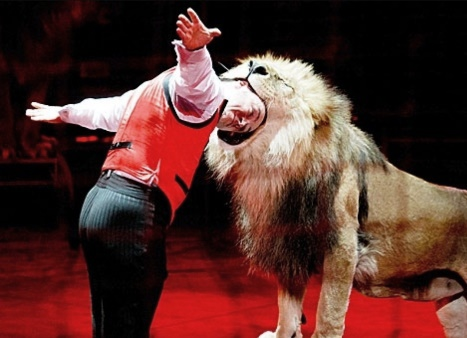 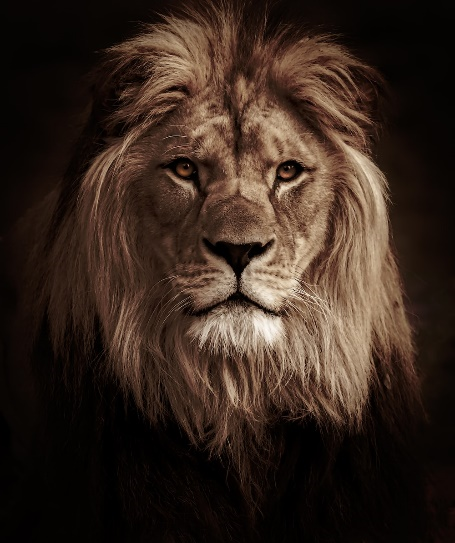 